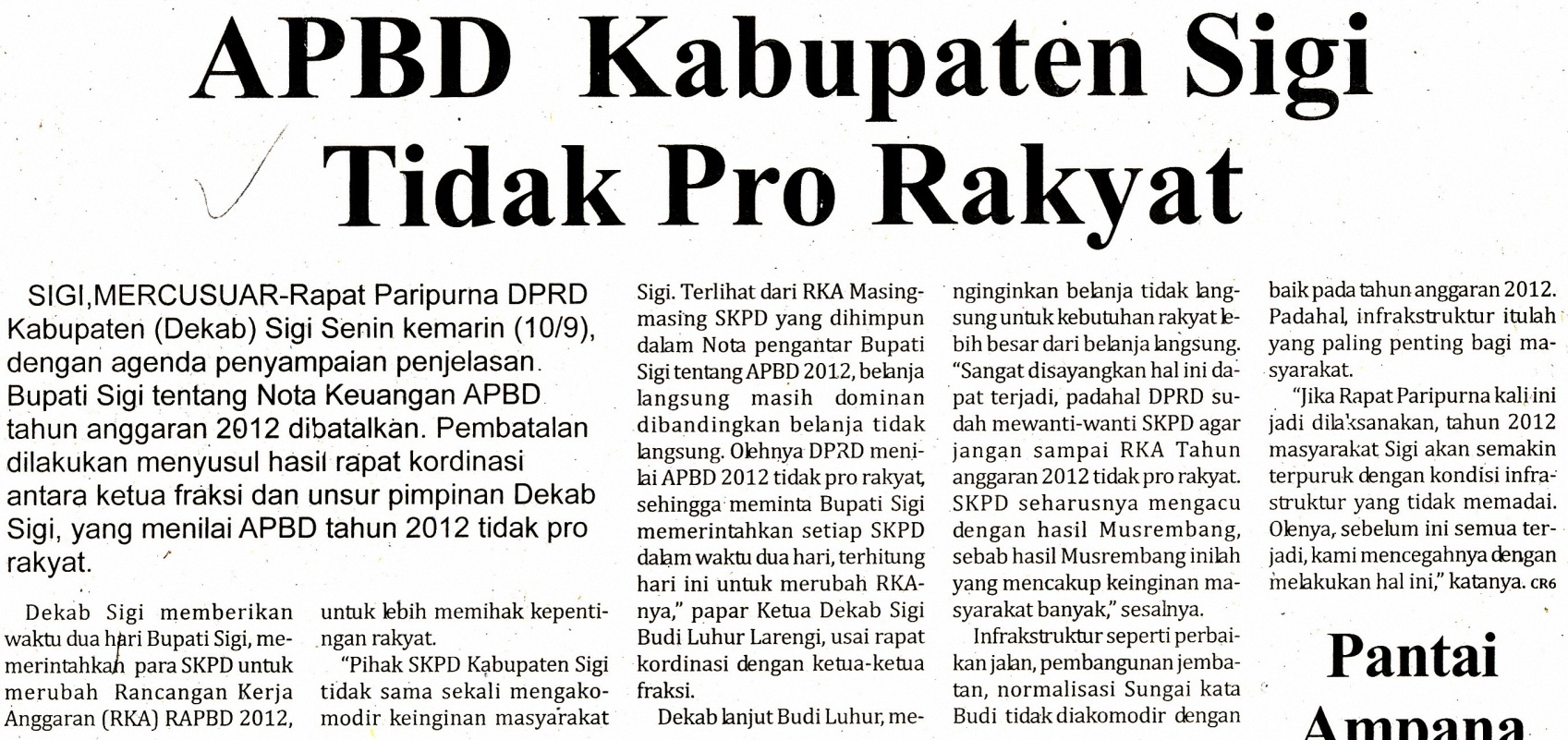 Harian    :MercusuarKasubaudSulteng  IHari, tanggal:Senin, 11 Oktober 2011KasubaudSulteng  IKeterangan:Halaman 9 Kolom  1-5KasubaudSulteng  IEntitas:Kabupaten Sigi KasubaudSulteng  I